Başlık –İlk Harfleri büyük, En Çok 15 Kelime, Yazı Tipi: Palatino Linotype,  Boyutu: 12 Olmalıdır Yazar X Yazar YÖzet: En az 200 kelime – En çok 300 kelime kullanılabilir. Yazı Tipi: Palatino Linotype Boyutu: 10’dur. En az 200 kelime – En çok 300 kelime kullanılabilir. Yazı Tipi: Palatino Linotype Boyutu: 10’dur. En az 200 kelime – En çok 300 kelime kullanılabilir. Yazı Tipi: Palatino Linotype Boyutu: 10’dur. En az 200 kelime – En çok 300 kelime kullanılabilir. Yazı Tipi: Palatino Linotype Boyutu: 10’dur. En az 200 kelime – En çok 300 kelime kullanılabilir. Yazı Tipi: Palatino Linotype Boyutu: 10’dur. En az 200 kelime – En çok 300 kelime kullanılabilir. Yazı Tipi: Palatino Linotype Boyutu: 10’dur. En az 200 kelime – En çok 300 kelime kullanılabilir. Yazı Tipi: Palatino Linotype Boyutu: 10’dur. En az 200 kelime – En çok 300 kelime kullanılabilir. Yazı Tipi: Palatino Linotype Boyutu: 10’dur. En az 200 kelime – En çok 300 kelime kullanılabilir. Yazı Tipi: Palatino Linotype Boyutu: 10’dur. En az 200 kelime – En çok 300 kelime kullanılabilir. Yazı Tipi: Palatino Linotype Boyutu: 10’dur. En az 200 kelime – En çok 300 kelime kullanılabilir. Yazı Tipi: Palatino Linotype Boyutu: 10’dur. En az 200 kelime – En çok 300 kelime kullanılabilir. Yazı Tipi: Palatino Linotype Boyutu: 10’dur. En az 200 kelime – En çok 300 kelime kullanılabilir. Yazı Tipi: Palatino Linotype Boyutu: 10’dur. En az 200 kelime – En çok 300 kelime kullanılabilir. Yazı Tipi: Palatino Linotype Boyutu: 10’dur. En az 200 kelime – En çok 300 kelime kullanılabilir. Yazı Tipi: Palatino Linotype Boyutu: 10’dur. En az 200 kelime – En çok 300 kelime kullanılabilir. Yazı Tipi: Palatino Linotype Boyutu: 10’dur.Anahtar Kelimeler: En Az 3 Anahtar KelimeGiriş (Yazı Tipi: Palatino Linotype, Boyutu: 14 ve Ortalı Olmalı)Paragraf özellikleri; yazı tipi Palatino Linotype, boyutu 11, yazılar arası boşluk 1,5 cm, ilk satır girintisi (paragraf başlangıcı) 1,15cm, iki paragraf arası boşluklar 1,5cm yani bir enter boşluğu kadar olmalıdır. Metni hizalama özelliği ise; iki yana yaslı olarak seçili olmalıdır. Sayfa kenarları boşlukları ise Sayfa düzeni menüsünden, boyut sekmesinden A4 (21cm x 29,7 cm) olarak seçilmelidir.Paragraf özellikleri; yazı tipi Palatino Linotype, boyutu 11, yazılar arası boşluk 1,5 cm, ilk satır girintisi (paragraf başlangıcı) 1,15cm, iki paragraf arası boşluklar 1,5cm yani bir enter boşluğu kadar olmalıdır. Metni hizalama özelliği ise; iki yana yaslı olarak seçili olmalıdır. Sayfa kenarları boşlukları ise Sayfa düzeni menüsünden, boyut sekmesinden A4 (21cm x 29,7 cm) olarak seçilmelidir.YöntemParagraf özellikleri; yazı tipi Palatino Linotype, boyutu 11, yazılar arası boşluk 1,5 cm, ilk satır girintisi (paragraf başlangıcı) 1,15cm, iki paragraf arası boşluklar 1,5cm yani bir enter boşluğu kadar olmalıdır. Metni hizalama özelliği ise; iki yana yaslı olarak seçili olmalıdır. Sayfa kenarları boşlukları ise Sayfa düzeni menüsünden, boyut sekmesinden A4 (21cm x 29,7 cm) olarak seçilmelidir.Çalışma Gurubu Paragraf özellikleri; yazı tipi Palatino Linotype, boyutu 11, yazılar arası boşluk 1,5 cm, ilk satır girintisi (paragraf başlangıcı) 1,15cm, iki paragraf arası boşluklar 1,5cm yani bir enter boşluğu kadar olmalıdır. Metni hizalama özelliği ise; iki yana yaslı olarak seçili olmalıdır. Sayfa kenarları boşlukları ise Sayfa düzeni menüsünden, boyut sekmesinden A4 (21cm x 29,7 cm) olarak seçilmelidir.Veri Toplama AraçlarıParagraf özellikleri; yazı tipi Palatino Linotype, boyutu 11, yazılar arası boşluk 1,5 cm, ilk satır girintisi (paragraf başlangıcı) 1,15cm, iki paragraf arası boşluklar 1,5cm yani bir enter boşluğu kadar olmalıdır. Metni hizalama özelliği ise; iki yana yaslı olarak seçili olmalıdır. Sayfa kenarları boşlukları ise Sayfa düzeni menüsünden, boyut sekmesinden A4 (21cm x 29,7 cm) olarak seçilmelidir.Verilerin AnaliziParagraf özellikleri; yazı tipi Palatino Linotype, boyutu 11, yazılar arası boşluk 1,5 cm, ilk satır girintisi (paragraf başlangıcı) 1,15cm, iki paragraf arası boşluklar 1,5cm yani bir enter boşluğu kadar olmalıdır. Metni hizalama özelliği ise; iki yana yaslı olarak seçili olmalıdır. Sayfa kenarları boşlukları ise Sayfa düzeni menüsünden, boyut sekmesinden A4 (21cm x 29,7 cm) olarak seçilmelidir.BulgularParagraf özellikleri; yazı tipi Palatino Linotype, boyutu 11, yazılar arası boşluk 1,5 cm, ilk satır girintisi (paragraf başlangıcı) 1,15cm, iki paragraf arası boşluklar 1,5cm yani bir enter boşluğu kadar olmalıdır. Metni hizalama özelliği ise; iki yana yaslı olarak seçili olmalıdır. Sayfa kenarları boşlukları ise Sayfa düzeni menüsünden, boyut sekmesinden A4 (21cm x 29,7 cm) olarak seçilmelidir.Tablo 1. Öncelikli Mobil Telefon Kullanım Amacına Ait VerilerParagraf özellikleri; yazı tipi Palatino Linotype, boyutu 11, yazılar arası boşluk 1,5 cm, ilk satır girintisi (paragraf başlangıcı) 1,15cm, iki paragraf arası boşluklar 1,5cm yani bir enter boşluğu kadar olmalıdır. Metni hizalama özelliği ise; iki yana yaslı olarak seçili olmalıdır. Sayfa kenarları boşlukları ise Sayfa düzeni menüsünden, boyut sekmesinden A4 (21cm x 29,7 cm) olarak seçilmelidir.Tablo 2. Cinsiyete göre utangaçlık, sosyal fobi ve problemli mobil telefon kullanımı ile ilgili sonuçlarParagraf özellikleri; yazı tipi Palatino Linotype, boyutu 11, yazılar arası boşluk 1,5 cm, ilk satır girintisi (paragraf başlangıcı) 1,15cm, iki paragraf arası boşluklar 1,5cm yani bir enter boşluğu kadar olmalıdır. Metni hizalama özelliği ise; iki yana yaslı olarak seçili olmalıdır. Sayfa kenarları boşlukları ise Sayfa düzeni menüsünden, boyut sekmesinden A4 (21cm x 29,7 cm) olarak seçilmelidir.Sonuç ve TartışmaParagraf özellikleri; yazı tipi Palatino Linotype, boyutu 11, yazılar arası boşluk 1,5 cm, ilk satır girintisi (paragraf başlangıcı) 1,15cm, iki paragraf arası boşluklar 1,5cm yani bir enter boşluğu kadar olmalıdır. Metni hizalama özelliği ise; iki yana yaslı olarak seçili olmalıdır. Sayfa kenarları boşlukları ise Sayfa düzeni menüsünden, boyut sekmesinden A4 (21cm x 29,7 cm) olarak seçilmelidir.Paragraf özellikleri; yazı tipi Palatino Linotype, boyutu 11, yazılar arası boşluk 1,5 cm, ilk satır girintisi (paragraf başlangıcı) 1,15cm, iki paragraf arası boşluklar 1,5cm yani bir enter boşluğu kadar olmalıdır. Metni hizalama özelliği ise; iki yana yaslı olarak seçili olmalıdır. Sayfa kenarları boşlukları ise Sayfa düzeni menüsünden, boyut sekmesinden A4 (21cm x 29,7 cm) olarak seçilmelidir.KaynakçaAlm, C. ve Lindberg, E. (1999). Attributions of shyness resembling behaviors by shy and non-shy individuals. Personality and Individual Differences, 27(3), 575-585.American Psychiatric Association (2000). Diagnostic And Statistical Manual Of Mental Disorders DSM-IV-TR Fourth Edition (Text Revision) Author: American Psychiatr.Henderson, L. ve Zimbardo, P. (1998). Encyclopedia of Mental Health. San Diego: Academic Press. http://www.stargazete.com/saglik/ 10 Nisan Salı 2012. 09.01.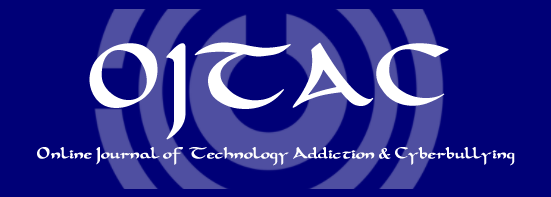 ONLINE JOURNAL OF TECHNOLOGY ADDICTION & CYBERBULLYINGISN: 2148 - 7308Received:?? - ?? - ???? – Accepted: ??-??-???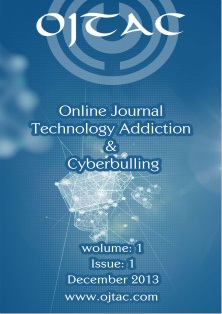 Telefon Kullanım ÖnceliğiTelefon Kullanım Önceliği1.Öncelik2.Öncelik3.ÖncelikToplam(N:500)Facebook386(%77,2)22(%4,4)2(%0.4)Toplam(N:500)Twitter49(%9,8)181(%36,2)30(%6.0)Toplam(N:500)Whatsap23(%4,6)40(%8,0)88(%17.6)Toplam(N:500)Oyun19(%3,8)239(%47,8)262(%52.4)Toplam(N:500)SMS11(%2,2)9(%1,8)26(%5.2)Toplam(N:500)Arama12 (%2,4)9(%1,8)68(%13.6)ErkekErkekKızKızNXS.sNXS.stPESKO23969.048.7126169.958.30-1.19.23UTANGAÇLIK23974.119.5126174.449.24-3.90.69PRB.M.TEL.KUL23970.727.3326169.748.641.36.17